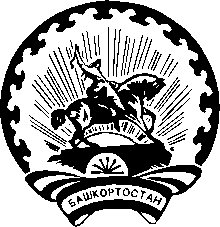 Р Е Ш Е Н И Ес. ЯзыковоО назначении председателя участковой избирательной комиссии избирательного участка № 1445В соответствии с пунктом 7 статьи 28 Федерального закона «Об основных гарантиях избирательных прав и права на участие в референдуме граждан Российской Федерации», частью 7 статьи 34 Кодекса
Республики Башкортостан о выборах, на основании решения территориальной избирательной комиссии муниципального района Благоварский район Республики Башкортостан от 22.05.2023 года № 65/1-5 «О формировании участковой избирательной комиссии избирательного участка № 1445», рассмотрев предложения по кандидатурам для назначения председателем участковой избирательной комиссии, территориальная избирательная комиссия муниципального района Благоварский район
Республики Башкортостан решила:Назначить председателем участковой избирательной комиссии избирательного участка № 1445 Суркову Марию Семёновну.Председателю участковой избирательной комиссии избирательного участка № 1445 Сурковой М.С. созвать первое заседание участковой избирательной комиссии 06.06.2023 года.Направить настоящее решение в участковую избирательную комиссию избирательного участка № 1445.Обнародовать настоящее решение, разместив его на информационном стенде Совета сельского поселения Алексеевский сельсовет муниципального района Благоварский район Республики Башкортостан.Разместить настоящее решение на странице территориальной избирательной комиссии сайта Центральной избирательной комиссии Республики Башкортостан, официальном сайте муниципального района Благоварский район Республики Башкортостан.Контроль за исполнением настоящего решения возложить на секретаря территориальной избирательной комиссии муниципального района Благоварский район Республики Башкортостан Чубатюк С.Б.Председатель								Д.А. ЗуйковСекретарь									С.Б. Чубатюктерриториальная избирательная комиссия МУНИЦИПАЛЬного района БЛАГОВАРСКИЙ РАЙОН республики башкортостанБАШҠОРТОСТАН РЕСПУБЛИКАҺЫ БЛАГОВАР РАЙОНЫНЫҢ ТЕРРИТОРИАЛЬ ҺАЙЛАУ КОМИССИЯҺЫ22 мая 2023 года№ 65/2 - 5